Русский языкКонтрольная работа к блоку «Как устроен наш язык» (I четверть)МатематикаПосле изучения крупных тем программы проводятся тематические контрольные работы:  «Запись и сравнение двузначных чисел. Луч. Метр.  Соотношения между единицами длины». «Сложение и вычитание двузначных чисел. Многоугольник». Итоговая работа за 1 четверть.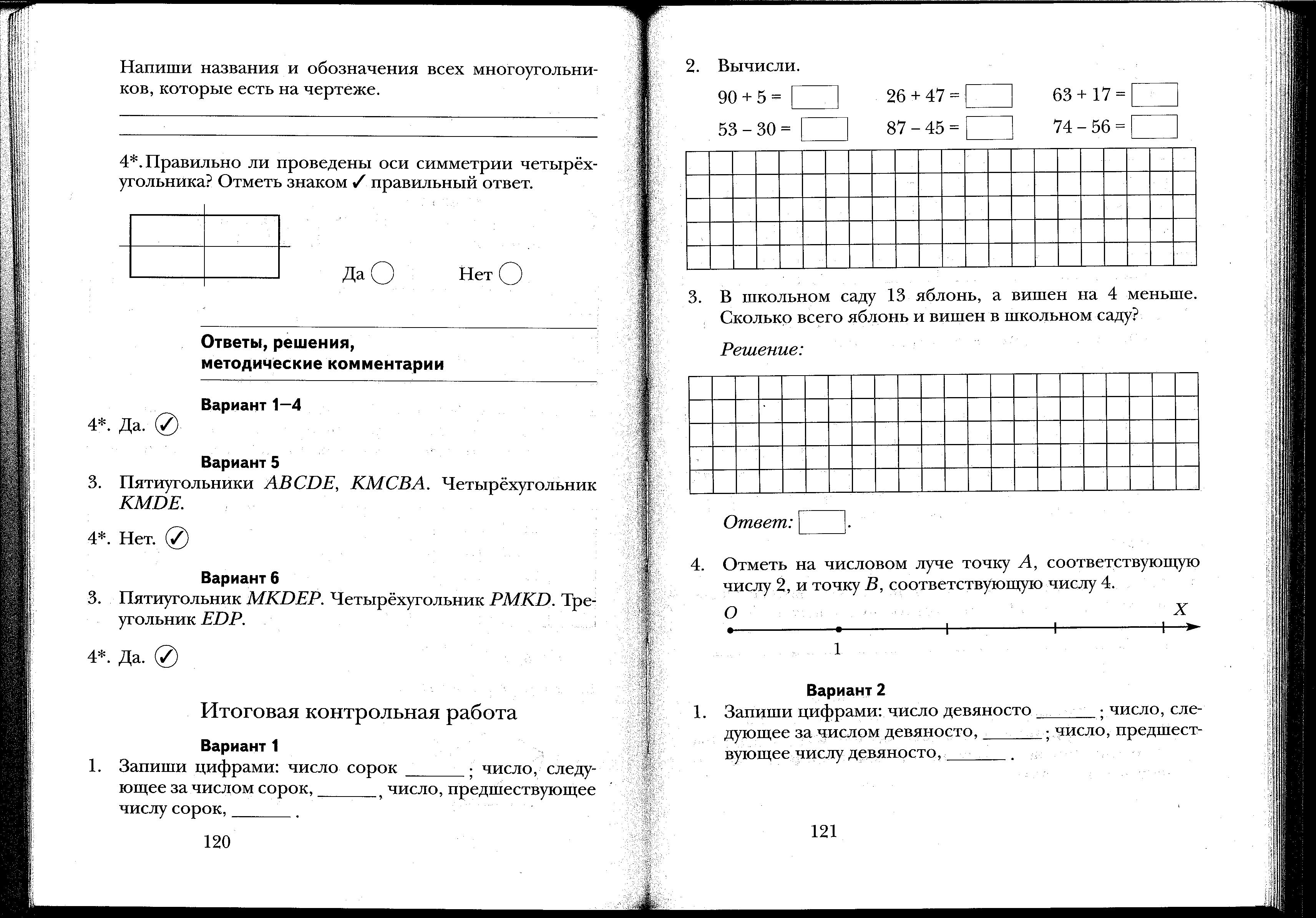 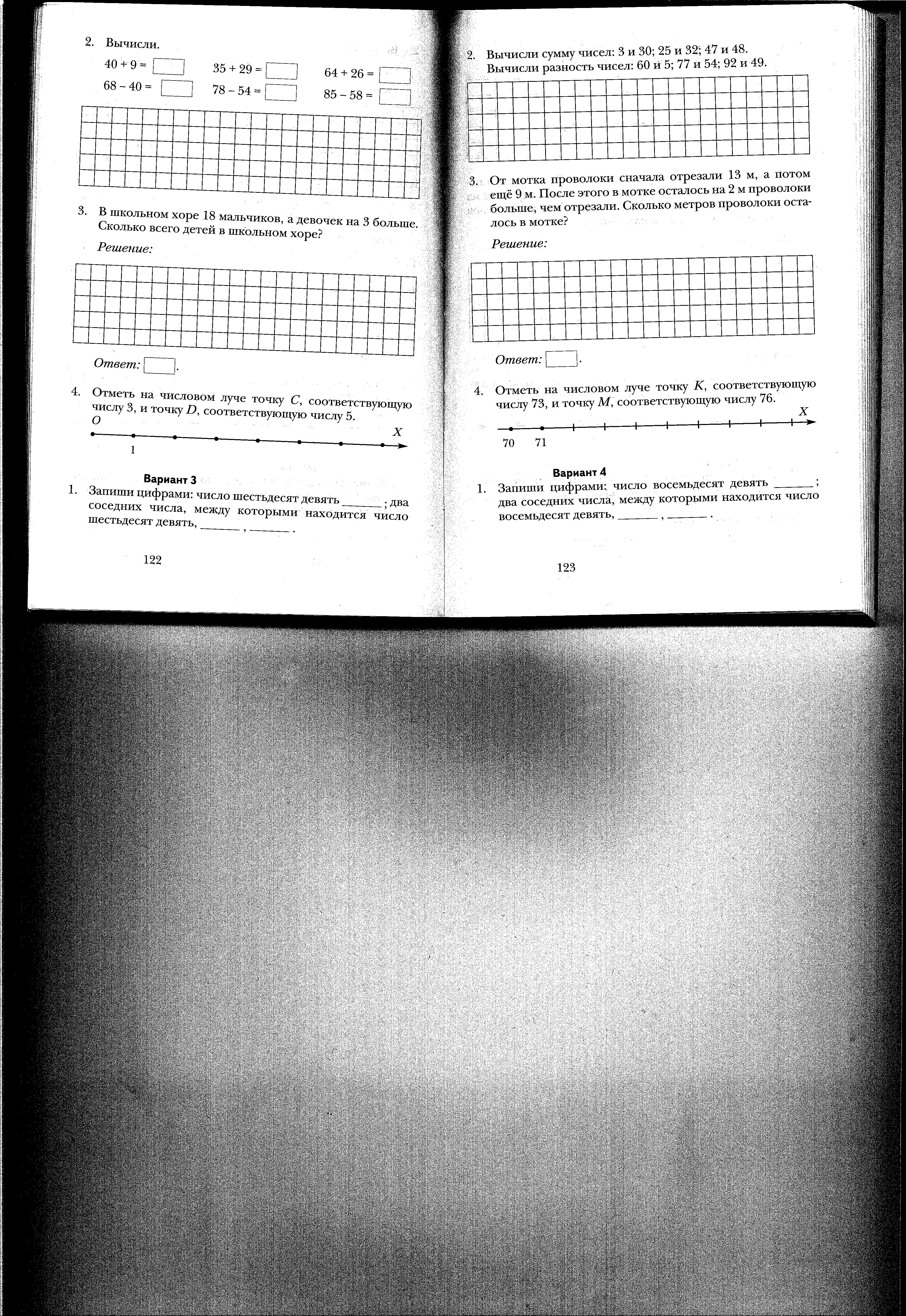    «Табличное умножение и деление на 2,3,4».   «Табличное умножение и деление на 4,5,6».    Итоговая работа за 2 четверть.Литературное чтениеОкружающий мирI четверть.I четверть.I четверть.I четверть.Контрольные работык урокам блока«Как устроен наш язык»Контрольные работык урокам блока«Как устроен наш язык»Контрольные работы к урокам блока «Правописание»Контрольные работы к урокам блока «Правописание»Итоговая контрольная работаТема: фонетика;слово и предложение;слова изменяемые, неизменяемые;окончание( на материале уроков 1-24). Примерный срок проведения: 29 - 31 октябряИтоговая контрольная работаТема: фонетика;слово и предложение;слова изменяемые, неизменяемые;окончание( на материале уроков 1-24). Примерный срок проведения: 29 - 31 октября1. Диктант (текущий)Тема: правописание сочетаний жи-ши, ча-ща, чу-щу; перенос слов (на материале уроков 7-9, 13,14). Примерный срок проведения: 21-25 сентября2. СписываниеТема и срок проведения списывания совпадают с темойи сроком проведения текущего диктанта3. Итоговый диктантТема: правописание сочетаний жи-ши, ча-ща, чу-щу, перенос слов, безударные гласные в корне слова (на материале уроков 8-35). Примерный срок проведения: 23-25 октябряСловарные диктанты:- воробей сорока язык дорога июнь июль;- щавель товарищ мультфильм воскресенье город понедельник вторник;- тетрадь карандаш телефон береза мороженое ветер коньки;- октябрь пальто кино корзина земляника медведь хорошо.1. Диктант (текущий)Тема: правописание сочетаний жи-ши, ча-ща, чу-щу; перенос слов (на материале уроков 7-9, 13,14). Примерный срок проведения: 21-25 сентября2. СписываниеТема и срок проведения списывания совпадают с темойи сроком проведения текущего диктанта3. Итоговый диктантТема: правописание сочетаний жи-ши, ча-ща, чу-щу, перенос слов, безударные гласные в корне слова (на материале уроков 8-35). Примерный срок проведения: 23-25 октябряСловарные диктанты:- воробей сорока язык дорога июнь июль;- щавель товарищ мультфильм воскресенье город понедельник вторник;- тетрадь карандаш телефон береза мороженое ветер коньки;- октябрь пальто кино корзина земляника медведь хорошо.II четверть.II четверть.II четверть.II четверть.1. Текущая контрольная работаТема: корень слова, суффикс (на материале уроков 27, 32, 37, 40, 45, 46, 50, 54, 56, 58, 60).Примерный срок проведения: 3 - 7 декабря 2.  Итоговая контрольная работа за первое полугодие Тема: фонетика; слово и предложение; корень слова;суффикс (на материале уроков 1-60). Примерный срок проведения:20 - 25 декабря1. Текущая контрольная работаТема: корень слова, суффикс (на материале уроков 27, 32, 37, 40, 45, 46, 50, 54, 56, 58, 60).Примерный срок проведения: 3 - 7 декабря 2.  Итоговая контрольная работа за первое полугодие Тема: фонетика; слово и предложение; корень слова;суффикс (на материале уроков 1-60). Примерный срок проведения:20 - 25 декабря1. Диктант (текущий)Тема: правописание согласных в корне слова (на материале уроков 37-39, 42-46, 49-55, 57, 59). Примерный срок проведения: 30 ноября — 3 декабря2. СписываниеТема и срок проведения списывания совпадают с темойи сроком проведения текущего диктанта3. Итоговый диктант за первое полугодиеТема: правописание сочетаний жи-ши, ча-ща, чу-щу;перенос слова, безударные гласные в корне слова;согласные в корне слова; непроизносимые согласные в корне слова; правописание изученных суффиксов (на материале уроков 8-59).Примерный срок проведения:24-28 декабря4. Словарные диктанты:- ворона, апрель, ученик, собака, фамилия, здравствуйте;- лестница, работа, чувствовать, праздник, ягода, иней;- дорога, мороженое, мультфильм, кино, земляника, фамилия, праздник;- язык, товарищ, карандаш, корзина, лестница, ягода, чувствовать, здравствуйте.1. Диктант (текущий)Тема: правописание согласных в корне слова (на материале уроков 37-39, 42-46, 49-55, 57, 59). Примерный срок проведения: 30 ноября — 3 декабря2. СписываниеТема и срок проведения списывания совпадают с темойи сроком проведения текущего диктанта3. Итоговый диктант за первое полугодиеТема: правописание сочетаний жи-ши, ча-ща, чу-щу;перенос слова, безударные гласные в корне слова;согласные в корне слова; непроизносимые согласные в корне слова; правописание изученных суффиксов (на материале уроков 8-59).Примерный срок проведения:24-28 декабря4. Словарные диктанты:- ворона, апрель, ученик, собака, фамилия, здравствуйте;- лестница, работа, чувствовать, праздник, ягода, иней;- дорога, мороженое, мультфильм, кино, земляника, фамилия, праздник;- язык, товарищ, карандаш, корзина, лестница, ягода, чувствовать, здравствуйте.I вариантII вариант1. Запиши  при помощи  транскрипции [ ]:Первый звук в слове мяч [     ]:  Второй звук в слове лето [     ]:Третий звук в слове ряд [      ]2. Подчеркни правильную характеристику первого звука в слове бочка.[б ] – согласный, звонкий, мягкий[б] – согласный, глухой, твердый[б] – согласный, звонкий, твердый3. Выпиши слова, называющие предмет (имена существительные).Яркий,  ваза, стеклянный, карандаш, трамвай, быстрый, цветной4. Выпиши вопросительное предложение.Я очень люблю лето!Какие ягоды ты любишь?Мы сегодня едем в театр.5. Обозначь окончания в словах.Ветка, о грибах , к реке , под сосной , о солнце , вижу звезду , птицы6. Выпиши неизменяемые слова.Озеро, метро, окно, зернышко, пальто, радиоЗапиши  при помощи  транскрипции [ ]:Третий  звук в слове утюг  [     ]:  Второй звук в слове жизнь  [     ]:Четвертый  звук в слове друг  [      ]2. Подчеркни правильную характеристику первого звука в слове лес.[л ] – согласный, звонкий, мягкий[л] – согласный, глухой, твердый[л] – согласный, звонкий, твердый3. Выпиши слова, называющие предмет (имена существительные).Петь, песок, мелкий, коньки, играет, ловкий, лось4. Выпиши повествовательное предложение.Какая сильная гроза началась!Сдай книги в библиотеку.Когда ты закончишь уборку?5. Обозначь окончания в словах.С грозами , рыбаки , кормушка , гриб , ямы , поля , сахар6. Выпиши неизменяемые слова.Пони, кони, жирафы, кенгуру, сани, таксиВариант 1.Запиши цифрами числа, в которых     3 дес. 8 ед.;  8 дес. 3 ед.; 3 дес. Обведи красным карандашом самое большое из этих чисел, а синим карандашом – самое маленькое.Слон достигает в высоту 32 дм, а жираф –   9 дм. Кто из них выше?Запиши результаты действий.      3+4      15-6        5+4       9-3      8+2      19-9        7+3       11-8      7+7      13-5        2+6       10-54*Рассмотри числа: 10, 30, 50, … . Найди закономерность и напиши следующие два числа.Вариант 2.Запиши цифрами числа, в которых     4 дес. 9 ед.;  9 дес. 4 ед.; 4 дес. Обведи красным карандашом самое большое из этих чисел, а синим карандашом – самое маленькое.В высоту собака может прыгнуть на 1м 5 дм, а в длину на 30 дм. Какой прыжок собаки больше?Запиши результаты действий.4+2       12-3        6+3        7-37+5       17-7        1+9        13-58+8       16-9        5+4        20-84* Рассмотри числа: 100, 80. 60, … . Найди закономерность и напиши следующие два числа.Вариант 3.Запиши три числа, каждое из которых больше числа 40.Заполни пропуски.1 м =       см                =       дмм =        м             63 дм =     м      дмЗапиши результаты действий.5+3     14-7      2+7     17-86+4     18-9      5+8     12-49+9     15-5      8+1     10-64* Рассмотри числа: 30, 35, 40, 45, … . Найди закономерность и напиши следующие два числа.Вариант 4.Запиши три числа, каждое из которых меньше числа 90.Заполни пропуски.100см =      м            =      дм40 дм =       м          17дм =      м      дмЗапиши результаты действий.5+4      17-9      3+6      9-27+3      18-8      5+5      20-46+6      15-7      8+9      12-54*. Рассмотри числа: 70, 65, 60, 55, … . Найди закономерность и напиши следующие два числа.Вариант 5.Запиши цифрами три числа так, чтобы в первом из них число дес. было на 3 больше числа ед; во втором число ед было на 7 меньше числа дес; а в третьем сумма чисел единиц и десятков была  равна 6. Перепиши эти числа в порядке их увеличения.Вырази в м и  дм: ; 1м 8 дм; 5м 9дм.      Вырази в метрах: 29дм; 32дм; 80 дм.Запиши результаты действий.      7+2     15-7      6+7       20-9      4+9     11-5      9+8       14-6      8+5     18-9      4+4       16-84*. Рассмотри числа 50, 53, 56, 59, … . Найди закономерность и напиши следующие два числа.  Вариант 3.Запиши цифрами три числа так, чтобы в первом из них число ед было на 2 больше числа дес; во втором число дес на 4 меньше числа ед; а в третьем разность чисел дес и ед была равна 5.Вырази в дм: ;  4 дм;  2 дм.Вырази в м и дм: 41 дм; 58 дм; 20 дм.Запиши результаты действий.3+5      15-9      4+7      30-58+4      16-7      3+8      12-89+6      13-6      6+5      15-54*. Рассмотри числа: 80, 78, 76, 74, … . Найди закономерность и напиши следующие два числа Вариант 1.Вариант 2.1.Выполни сложение и вычитание столбиком.43+34=               49 - 16=55+33=               56 - 41=71+27=               98 -23=2.Утром в киоске было 46 газет и 23 журнала. За день продали 60 газет и журналов. Сколько всего газет и журналов осталось в киоске?3.Построй многоугольник с вершинами в точках А, В и С. Заполни пропуски:В многоугольнике АВС __________вершины, _______________стороны,________угла.Многоугольник АВС – это ___________________________________..4.* Правильно ли проведена ось симметрии треугольника? Запиши ответ «да» или «нет».1.Выполни сложение и вычитание столбиком.72+17=                  87 - 53=63+36=                  69 – 42=44+22=                  48 - 35=2.В магазин поступили 53 куклы и 34 машинки. За неделю продали  80 игрушек. Сколько всего кукол и машинок осталось продать?3.Построй многоугольник с вершинами в точках М, Р и К. Заполни пропуски:В многоугольнике МРК __________вершины, _______________стороны,________угла.Многоугольник МРК – это ___________________________________..4.* Правильно ли проведена ось симметрии треугольника? Запиши ответ «да» или «нет».№ п/пКомпетенция. Вид проверкиВремя выполненияI полугодие.I полугодие.I полугодие.1Навык чтения вслух (способ, правильность, понимание). Текущая проверка.Сентябрь-октябрь2Начитанность. Текущая проверкаОктябрь— ноябрь3Тест (вид текущей проверки)Октябрь— ноябрь4Работа с детскими книгами. Текущая проверкаВ течение каждой четверти5Выразительность чтения. Текущая проверкаВ течение каждой четверти6Навык чтения вслух (способ чтения, правильность, понимание). Итоговая проверкаДекабрь7Начитанность. Итоговая проверкаДекабрь8Выразительность чтения. Итоговая проверкаВ течение II четверти9Литературная эрудиция — литературные диктанты. Текущая проверкаПосле изучения разделов10Сформированность учебной и читательской деятельности — диагностические тесты и задания. Итоговая проверкаКонец декабряВид контроляТемаПримерный номер урокаПроверочная работаИз чего состоят все предметы.4Проверочная работаПриродные часы, календарь. Компас. Глобус – модель земли9Контрольная работапо теме «Наша планета».10Проверочная работаСмена дня и ночи14Проверочная работа «Погода и климат»20Контрольная работа № 221Проверочная работа«Глобус и карта»25Проверочная работа«Материки и океаны»29Проверочная работа «Реки и озера. Равнины и горы»34